ČESKÝ JAZYK	 +   MATEMATIKA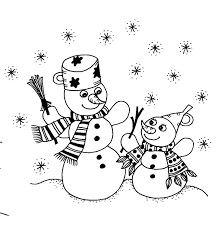 Čtvrtek 7. 1. 20201SPOLEČNÁ PRÁCE VE SKUPINÁCH NA MEET se nemusí dokončit, pokud při společné práci nestíháte.Připravíte si: ČJ + M = sešit, pracovní sešit, učebniciČJ: Téma učiva: Podstatná jména, pádové otázkyUČEBNICE: str.42/11 společně do sešitustr.43/14,15,16 – společně ústně ve skupině určování pádových otázek	M: Téma učiva: Pamětné počítání přes 10000UČEBNICE:str.22/2,3 – společně do sešitu + 23/8 + 24/7 – společně do sešituPO VÝUCE NA MEETu následuje SAMOSTATNÁ PRÁCE, kontrola proběhne následující den:ČJ: Učebnice str.44/20 do sešitu bez úkolu za a) a za b)M: U24/12 + 24/9 do sešitu